rissaInt’l. Assoc. AIA, Pearl Qualified Professional (PQP),  LEED GA, SOE(UAE)rissaInt’l. Assoc. AIA, Pearl Qualified Professional (PQP),  LEED GA, SOE(UAE)rissaInt’l. Assoc. AIA, Pearl Qualified Professional (PQP),  LEED GA, SOE(UAE)rissaInt’l. Assoc. AIA, Pearl Qualified Professional (PQP),  LEED GA, SOE(UAE)c u r r i c u l u m   v i t a ec u r r i c u l u m   v i t a ec u r r i c u l u m   v i t a ec u r r i c u l u m   v i t a eDubai, United Arab EmiratesRissa.91314@2freemail.com   Ee m p l o y m e n tAssociateAedas (www.aedas.com)Aedas is a leading international award-winning design practice offering services in architecture, interior design, master planning, landscape, urban design and building consultancy within Asia, the Middle East, Europe and America.  Scope of Work:review of mock-up, shop  drawings , O&M against ID drawings, specifications and other documentsgeneral site visits including inspecting, raising and resolving site issuespreparation and issuance of snagging listattendance of peer review, progress and site meetingspreparation of meeting agenda and conducting progress meeting to team, contractor and clientpreparation and issuance of meeting minutes/notes to the team, contractor and clientreviewing and signing off  RFIs, CVIs, materials and other submittalsprocurement of samples/swatches for mood board and specificationsmaterial review and selectiondetail design development schematic interior space planningpreparation of drawing and specification package for tender submissionfollowing up contractor on work progressIssuing reports to client related progress, site observation, site improvement notices and Non-complianceCurrent and past projects include healthcare, hospitality, commercial, residential and corporate typologies such as  Radisson Blu Hotel Apartment, Elements Hotel Apartment (by Marriott), Huawei Baygate Office, Saraya Bandar Jissah, Cleveland Clinic Abu Dhabi, Hard Rock Hotel Abu Dhabi, Design District, Prime Minister’s Office, Arabian Ranches 2 Community and Retail Center/Residents’ Club, Reem – Mira Community, Reem Retail Centre/Residents’ Club  and DAEP corporate office planning.  The scope of the projects cover one or more of the points listed above.AssociateAedas (www.aedas.com)Aedas is a leading international award-winning design practice offering services in architecture, interior design, master planning, landscape, urban design and building consultancy within Asia, the Middle East, Europe and America.  Scope of Work:review of mock-up, shop  drawings , O&M against ID drawings, specifications and other documentsgeneral site visits including inspecting, raising and resolving site issuespreparation and issuance of snagging listattendance of peer review, progress and site meetingspreparation of meeting agenda and conducting progress meeting to team, contractor and clientpreparation and issuance of meeting minutes/notes to the team, contractor and clientreviewing and signing off  RFIs, CVIs, materials and other submittalsprocurement of samples/swatches for mood board and specificationsmaterial review and selectiondetail design development schematic interior space planningpreparation of drawing and specification package for tender submissionfollowing up contractor on work progressIssuing reports to client related progress, site observation, site improvement notices and Non-complianceCurrent and past projects include healthcare, hospitality, commercial, residential and corporate typologies such as  Radisson Blu Hotel Apartment, Elements Hotel Apartment (by Marriott), Huawei Baygate Office, Saraya Bandar Jissah, Cleveland Clinic Abu Dhabi, Hard Rock Hotel Abu Dhabi, Design District, Prime Minister’s Office, Arabian Ranches 2 Community and Retail Center/Residents’ Club, Reem – Mira Community, Reem Retail Centre/Residents’ Club  and DAEP corporate office planning.  The scope of the projects cover one or more of the points listed above.AssociateAedas (www.aedas.com)Aedas is a leading international award-winning design practice offering services in architecture, interior design, master planning, landscape, urban design and building consultancy within Asia, the Middle East, Europe and America.  Scope of Work:review of mock-up, shop  drawings , O&M against ID drawings, specifications and other documentsgeneral site visits including inspecting, raising and resolving site issuespreparation and issuance of snagging listattendance of peer review, progress and site meetingspreparation of meeting agenda and conducting progress meeting to team, contractor and clientpreparation and issuance of meeting minutes/notes to the team, contractor and clientreviewing and signing off  RFIs, CVIs, materials and other submittalsprocurement of samples/swatches for mood board and specificationsmaterial review and selectiondetail design development schematic interior space planningpreparation of drawing and specification package for tender submissionfollowing up contractor on work progressIssuing reports to client related progress, site observation, site improvement notices and Non-complianceCurrent and past projects include healthcare, hospitality, commercial, residential and corporate typologies such as  Radisson Blu Hotel Apartment, Elements Hotel Apartment (by Marriott), Huawei Baygate Office, Saraya Bandar Jissah, Cleveland Clinic Abu Dhabi, Hard Rock Hotel Abu Dhabi, Design District, Prime Minister’s Office, Arabian Ranches 2 Community and Retail Center/Residents’ Club, Reem – Mira Community, Reem Retail Centre/Residents’ Club  and DAEP corporate office planning.  The scope of the projects cover one or more of the points listed above.March 2013 – present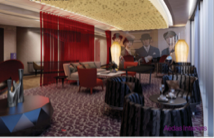 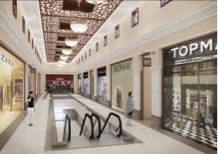 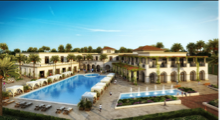 Project:           Elements Hotel Apartment (Marriott) Project Cost:  Undisclosed                                          Location: Dubai, UAEProject type:   Hospitality No. of Rooms:  368 keysOperated by Marriott Hotels, this 40 storey hotel apartment near Media City will  offer a restaurant and amenities such as business centre, conference rooms, gym, pool, spa, and a health club.Scope of Work:material review and selectionreview of shop drawingsreview and responses to RFIs (Request for information)site and field inspectionsattendance of progress and site meetingsresolving site issuesProject:           Elements Hotel Apartment (Marriott) Project Cost:  Undisclosed                                          Location: Dubai, UAEProject type:   Hospitality No. of Rooms:  368 keysOperated by Marriott Hotels, this 40 storey hotel apartment near Media City will  offer a restaurant and amenities such as business centre, conference rooms, gym, pool, spa, and a health club.Scope of Work:material review and selectionreview of shop drawingsreview and responses to RFIs (Request for information)site and field inspectionsattendance of progress and site meetingsresolving site issuesProject:           Elements Hotel Apartment (Marriott) Project Cost:  Undisclosed                                          Location: Dubai, UAEProject type:   Hospitality No. of Rooms:  368 keysOperated by Marriott Hotels, this 40 storey hotel apartment near Media City will  offer a restaurant and amenities such as business centre, conference rooms, gym, pool, spa, and a health club.Scope of Work:material review and selectionreview of shop drawingsreview and responses to RFIs (Request for information)site and field inspectionsattendance of progress and site meetingsresolving site issuesOctober 2017 to November 2017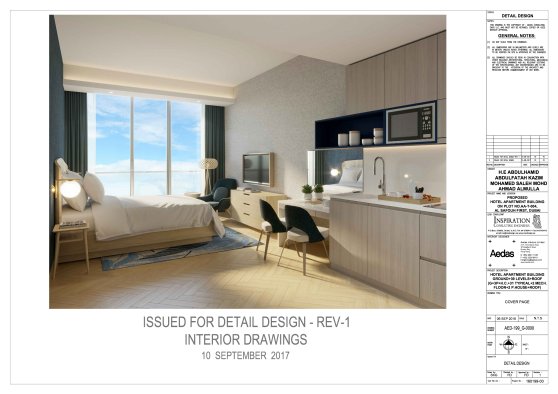 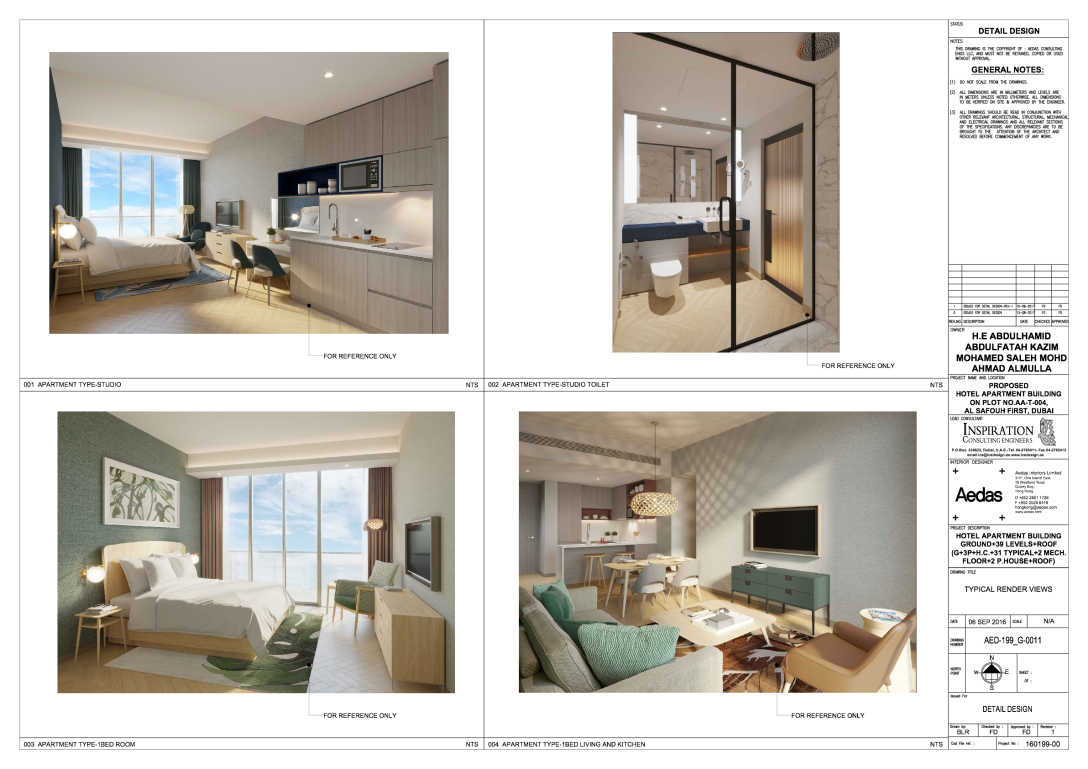 Project:           Radisson Blu Hotel Apartment Project Cost:  Undisclosed                                    Location: Dubai, UAEProject type:   Hospitality No. of Rooms:  241 keysCurrently operating more than 260 hotels worldwide, Radisson Blu hotel is currently building a hotel apartment near Media City area primarily catered to the business traveller and as a corporate accommodation.  The 29 storey hotel will offer a restaurant and amenities such as business centre, conference rooms, gym, pool, spa, and a health club.Scope of Work:material review and selectionreview of shop drawingsreview and responses to RFIs (Request for information)site and field inspectionsattendance of progress and site meetingsresolving site issuesProject:           Radisson Blu Hotel Apartment Project Cost:  Undisclosed                                    Location: Dubai, UAEProject type:   Hospitality No. of Rooms:  241 keysCurrently operating more than 260 hotels worldwide, Radisson Blu hotel is currently building a hotel apartment near Media City area primarily catered to the business traveller and as a corporate accommodation.  The 29 storey hotel will offer a restaurant and amenities such as business centre, conference rooms, gym, pool, spa, and a health club.Scope of Work:material review and selectionreview of shop drawingsreview and responses to RFIs (Request for information)site and field inspectionsattendance of progress and site meetingsresolving site issuesProject:           Radisson Blu Hotel Apartment Project Cost:  Undisclosed                                    Location: Dubai, UAEProject type:   Hospitality No. of Rooms:  241 keysCurrently operating more than 260 hotels worldwide, Radisson Blu hotel is currently building a hotel apartment near Media City area primarily catered to the business traveller and as a corporate accommodation.  The 29 storey hotel will offer a restaurant and amenities such as business centre, conference rooms, gym, pool, spa, and a health club.Scope of Work:material review and selectionreview of shop drawingsreview and responses to RFIs (Request for information)site and field inspectionsattendance of progress and site meetingsresolving site issuesOctober 2017 to November 2017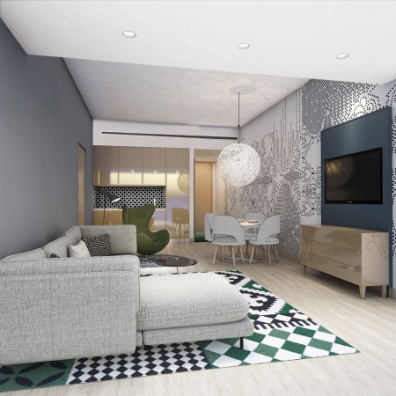 Project:           Huawei Baygate Office - Interior Design Contract AdministrationProject Cost:  Undisclosed            Location: Dubai, UAEProject type:   Corporate GFA:               5,000 sq.m.Located in one of Dubai’s tallest commercial buildings, the Huawei Baygate Office occupies 5 levels, overlooking an imposing 45 meter atrium.  The office will be the main headquarters of the giant corporation in the UAE/Middle East.   The space comprises of open and close offices, various-sized meetings rooms, phone booths, game room and support/administrative rooms.  The overall theme incorporates the Huawei concept design found in the rest of the global offices, with a Middle Eastern twist.Scope of Work:material review and selectionsite and field inspectionsattendance of progress and site meetingspreparation of internal meeting notesProject:           Huawei Baygate Office - Interior Design Contract AdministrationProject Cost:  Undisclosed            Location: Dubai, UAEProject type:   Corporate GFA:               5,000 sq.m.Located in one of Dubai’s tallest commercial buildings, the Huawei Baygate Office occupies 5 levels, overlooking an imposing 45 meter atrium.  The office will be the main headquarters of the giant corporation in the UAE/Middle East.   The space comprises of open and close offices, various-sized meetings rooms, phone booths, game room and support/administrative rooms.  The overall theme incorporates the Huawei concept design found in the rest of the global offices, with a Middle Eastern twist.Scope of Work:material review and selectionsite and field inspectionsattendance of progress and site meetingspreparation of internal meeting notesProject:           Huawei Baygate Office - Interior Design Contract AdministrationProject Cost:  Undisclosed            Location: Dubai, UAEProject type:   Corporate GFA:               5,000 sq.m.Located in one of Dubai’s tallest commercial buildings, the Huawei Baygate Office occupies 5 levels, overlooking an imposing 45 meter atrium.  The office will be the main headquarters of the giant corporation in the UAE/Middle East.   The space comprises of open and close offices, various-sized meetings rooms, phone booths, game room and support/administrative rooms.  The overall theme incorporates the Huawei concept design found in the rest of the global offices, with a Middle Eastern twist.Scope of Work:material review and selectionsite and field inspectionsattendance of progress and site meetingspreparation of internal meeting notesJanuary 2017 to October 2017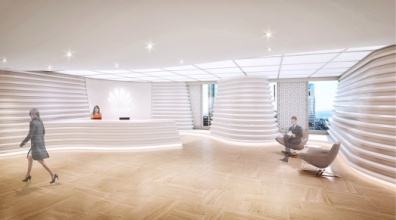 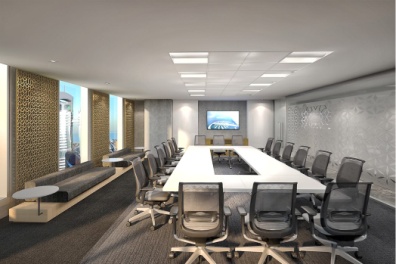 Project:  Saraya Bandar Jissah  - Interior Design Contract Administration and Site SupervisionProject Cost:  Undisclosed            Location: OmanProject type: Hospitality                Hotel Classification: 5 starNo. of Rooms: 106 keys - Hotel 1; 206 keys - Hotel 2GFA: 30,000 sq.m. - Hotel 1; 20,000 sq.m. - Hotel 2Saraya is developing a mixed-use real estate project which includes two five star luxury hotels currently named as Hotel 1 (Boutique Hotel) and Hotel 2 (Resort Hotel), and VIP villas.  Nestled against the sweeping mountainside with stunning elevated views onto the beach and sea from its raised entrance and reception , Hotel 2 will offer an array of world-class facilities and services.  Private serviced villas form part of the same resort complex that will enjoy private access and services for the most luxurious and secluded retreat.Scope of Work: Client liaison including attendance of technical meeting, highlighting site issuesCoordination of pending issues with design team, other consultants and contractorsResolving and responding to RFIs (Request for information) including issuance of additional details , sketches, drawings and specificationsReview of contractor’s shop drawings, material submittals, document submittals against ID drawings and specificationsSite/FFE/Work in Progress InspectionsPreparation and Issuance of Monthly progress reports, work in progress and inspection reportsDelegating to team members the quality control tasks such as drawing reviews, additional required checklistsAnticipating and resolving site issues by preparing quality control documentsFormulation, preparation and submission of design coordination and management documents including but not limited to Material submission, FFE , Sanitaryware, RFI and Room/Area Checklists, Recommendation Matrix based on EI (Engineer’s Instruction) impact.Project:  Saraya Bandar Jissah  - Interior Design Contract Administration and Site SupervisionProject Cost:  Undisclosed            Location: OmanProject type: Hospitality                Hotel Classification: 5 starNo. of Rooms: 106 keys - Hotel 1; 206 keys - Hotel 2GFA: 30,000 sq.m. - Hotel 1; 20,000 sq.m. - Hotel 2Saraya is developing a mixed-use real estate project which includes two five star luxury hotels currently named as Hotel 1 (Boutique Hotel) and Hotel 2 (Resort Hotel), and VIP villas.  Nestled against the sweeping mountainside with stunning elevated views onto the beach and sea from its raised entrance and reception , Hotel 2 will offer an array of world-class facilities and services.  Private serviced villas form part of the same resort complex that will enjoy private access and services for the most luxurious and secluded retreat.Scope of Work: Client liaison including attendance of technical meeting, highlighting site issuesCoordination of pending issues with design team, other consultants and contractorsResolving and responding to RFIs (Request for information) including issuance of additional details , sketches, drawings and specificationsReview of contractor’s shop drawings, material submittals, document submittals against ID drawings and specificationsSite/FFE/Work in Progress InspectionsPreparation and Issuance of Monthly progress reports, work in progress and inspection reportsDelegating to team members the quality control tasks such as drawing reviews, additional required checklistsAnticipating and resolving site issues by preparing quality control documentsFormulation, preparation and submission of design coordination and management documents including but not limited to Material submission, FFE , Sanitaryware, RFI and Room/Area Checklists, Recommendation Matrix based on EI (Engineer’s Instruction) impact.Project:  Saraya Bandar Jissah  - Interior Design Contract Administration and Site SupervisionProject Cost:  Undisclosed            Location: OmanProject type: Hospitality                Hotel Classification: 5 starNo. of Rooms: 106 keys - Hotel 1; 206 keys - Hotel 2GFA: 30,000 sq.m. - Hotel 1; 20,000 sq.m. - Hotel 2Saraya is developing a mixed-use real estate project which includes two five star luxury hotels currently named as Hotel 1 (Boutique Hotel) and Hotel 2 (Resort Hotel), and VIP villas.  Nestled against the sweeping mountainside with stunning elevated views onto the beach and sea from its raised entrance and reception , Hotel 2 will offer an array of world-class facilities and services.  Private serviced villas form part of the same resort complex that will enjoy private access and services for the most luxurious and secluded retreat.Scope of Work: Client liaison including attendance of technical meeting, highlighting site issuesCoordination of pending issues with design team, other consultants and contractorsResolving and responding to RFIs (Request for information) including issuance of additional details , sketches, drawings and specificationsReview of contractor’s shop drawings, material submittals, document submittals against ID drawings and specificationsSite/FFE/Work in Progress InspectionsPreparation and Issuance of Monthly progress reports, work in progress and inspection reportsDelegating to team members the quality control tasks such as drawing reviews, additional required checklistsAnticipating and resolving site issues by preparing quality control documentsFormulation, preparation and submission of design coordination and management documents including but not limited to Material submission, FFE , Sanitaryware, RFI and Room/Area Checklists, Recommendation Matrix based on EI (Engineer’s Instruction) impact.November 2015 – Nov. 2017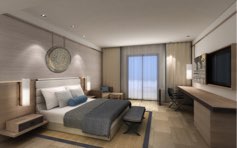 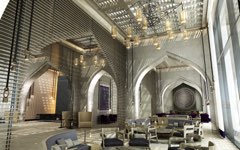 Project:  Dubai Design District (d3) Project Cost:  UndisclosedProject type: Corporate/CommercialDesigned for the needs of designers, the District’s offices will forge an active design community and meet contemporary business needs. Treating the three blocks, South, Core and North as 3 points along a journey, a narrative is formed that describes the process of creation from raw material to working prototype to finished product.Scope of Work:review of shop drawing and material submittalsresponses to RFIshighlighting and resolving design/site issueswork inspections and preparation of snaglistattendance of progress meetingsProject:  Dubai Design District (d3) Project Cost:  UndisclosedProject type: Corporate/CommercialDesigned for the needs of designers, the District’s offices will forge an active design community and meet contemporary business needs. Treating the three blocks, South, Core and North as 3 points along a journey, a narrative is formed that describes the process of creation from raw material to working prototype to finished product.Scope of Work:review of shop drawing and material submittalsresponses to RFIshighlighting and resolving design/site issueswork inspections and preparation of snaglistattendance of progress meetingsProject:  Dubai Design District (d3) Project Cost:  UndisclosedProject type: Corporate/CommercialDesigned for the needs of designers, the District’s offices will forge an active design community and meet contemporary business needs. Treating the three blocks, South, Core and North as 3 points along a journey, a narrative is formed that describes the process of creation from raw material to working prototype to finished product.Scope of Work:review of shop drawing and material submittalsresponses to RFIshighlighting and resolving design/site issueswork inspections and preparation of snaglistattendance of progress meetingsNovember 2014 – October 2015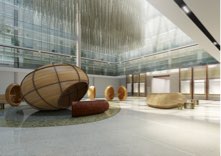 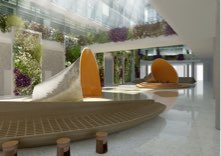 Project:  Hard Rock Hotel (Interior Design)Plot Area:  2,886 m2 Project Cost:  Undisclosed                      Location: Abu Dhabi, UAEProject type: Hospitality                           Hotel Classification: 5 starNo. of Rooms: 378 RoomsThis five star hotel will house an assortment of signature restaurants and leisure outlets and will be home to 378 luxury rooms and suites. A hub for entertainment, meeting and making connections, it will embody the spirit of Hard Rock with a distinctive Middle Eastern influence.Client liaison including attendance of progress meetingsCoordination of pending issues with design teamResolving and responding to RFIs (Request for information) including issuance of additional details , sketches, drawings and specificationsReview of ID drawings and specificationsCoordination and review of 3d renderings against tender drawings and specificationsDelegating to team members the quality control tasks such as drawing reviewsPreparation of coordination matrices for RFIsProject:  Hard Rock Hotel (Interior Design)Plot Area:  2,886 m2 Project Cost:  Undisclosed                      Location: Abu Dhabi, UAEProject type: Hospitality                           Hotel Classification: 5 starNo. of Rooms: 378 RoomsThis five star hotel will house an assortment of signature restaurants and leisure outlets and will be home to 378 luxury rooms and suites. A hub for entertainment, meeting and making connections, it will embody the spirit of Hard Rock with a distinctive Middle Eastern influence.Client liaison including attendance of progress meetingsCoordination of pending issues with design teamResolving and responding to RFIs (Request for information) including issuance of additional details , sketches, drawings and specificationsReview of ID drawings and specificationsCoordination and review of 3d renderings against tender drawings and specificationsDelegating to team members the quality control tasks such as drawing reviewsPreparation of coordination matrices for RFIsProject:  Hard Rock Hotel (Interior Design)Plot Area:  2,886 m2 Project Cost:  Undisclosed                      Location: Abu Dhabi, UAEProject type: Hospitality                           Hotel Classification: 5 starNo. of Rooms: 378 RoomsThis five star hotel will house an assortment of signature restaurants and leisure outlets and will be home to 378 luxury rooms and suites. A hub for entertainment, meeting and making connections, it will embody the spirit of Hard Rock with a distinctive Middle Eastern influence.Client liaison including attendance of progress meetingsCoordination of pending issues with design teamResolving and responding to RFIs (Request for information) including issuance of additional details , sketches, drawings and specificationsReview of ID drawings and specificationsCoordination and review of 3d renderings against tender drawings and specificationsDelegating to team members the quality control tasks such as drawing reviewsPreparation of coordination matrices for RFIsApril 2014 – October 2014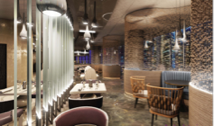 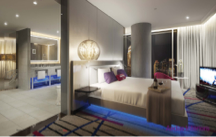 Project: Cleveland Clinic Abu Dhabi Building Area:  409,234 sqmProject Cost: estimated AED  7 Billion                    Location: Abu Dhabi, UAEProject type: HealthcareCleveland Clinic Abu Dhabi is a multi-billion world-class multispecialty hospital being built on Al Maryah Island , Abu Dhabi, UAE.   Designed and developed by Abu Dhabi’s Mubadala Healthcare and leading US-based hospital, Cleveland Clinic, to address a range of complex and critical care requirements unique to the Abu Dhabi population. The facility will be a 364 (expandable to 490) bed hospital, with five clinical floors, three diagnostic and treatment levels and 13 floors of critical and acute inpatient units. Scope of Work:review of RLOS (Room Layout Sheet) Drawings and shop  drawingspreparation of Field Observation Reportsgeneral site visits and raising site issues to team for clarificationConsultant site inspections including CIR (Consultant Inspection Request) , CDRs (Consultant Desnag Request), and ICDRs. preparation of lighting studies for Royal Majlis and Royal Patient Roomattendance of peer review and progress meetingspreparation of meeting minutescoordination with contractor in resolving site issuesreviewing and signing off   Field RFIscoordination , review and advance approval of proposed access panels at siteissuing NCR & SDRs (Non-compliance report; Surveillance Deficiency Report) via KEOProject: Cleveland Clinic Abu Dhabi Building Area:  409,234 sqmProject Cost: estimated AED  7 Billion                    Location: Abu Dhabi, UAEProject type: HealthcareCleveland Clinic Abu Dhabi is a multi-billion world-class multispecialty hospital being built on Al Maryah Island , Abu Dhabi, UAE.   Designed and developed by Abu Dhabi’s Mubadala Healthcare and leading US-based hospital, Cleveland Clinic, to address a range of complex and critical care requirements unique to the Abu Dhabi population. The facility will be a 364 (expandable to 490) bed hospital, with five clinical floors, three diagnostic and treatment levels and 13 floors of critical and acute inpatient units. Scope of Work:review of RLOS (Room Layout Sheet) Drawings and shop  drawingspreparation of Field Observation Reportsgeneral site visits and raising site issues to team for clarificationConsultant site inspections including CIR (Consultant Inspection Request) , CDRs (Consultant Desnag Request), and ICDRs. preparation of lighting studies for Royal Majlis and Royal Patient Roomattendance of peer review and progress meetingspreparation of meeting minutescoordination with contractor in resolving site issuesreviewing and signing off   Field RFIscoordination , review and advance approval of proposed access panels at siteissuing NCR & SDRs (Non-compliance report; Surveillance Deficiency Report) via KEOProject: Cleveland Clinic Abu Dhabi Building Area:  409,234 sqmProject Cost: estimated AED  7 Billion                    Location: Abu Dhabi, UAEProject type: HealthcareCleveland Clinic Abu Dhabi is a multi-billion world-class multispecialty hospital being built on Al Maryah Island , Abu Dhabi, UAE.   Designed and developed by Abu Dhabi’s Mubadala Healthcare and leading US-based hospital, Cleveland Clinic, to address a range of complex and critical care requirements unique to the Abu Dhabi population. The facility will be a 364 (expandable to 490) bed hospital, with five clinical floors, three diagnostic and treatment levels and 13 floors of critical and acute inpatient units. Scope of Work:review of RLOS (Room Layout Sheet) Drawings and shop  drawingspreparation of Field Observation Reportsgeneral site visits and raising site issues to team for clarificationConsultant site inspections including CIR (Consultant Inspection Request) , CDRs (Consultant Desnag Request), and ICDRs. preparation of lighting studies for Royal Majlis and Royal Patient Roomattendance of peer review and progress meetingspreparation of meeting minutescoordination with contractor in resolving site issuesreviewing and signing off   Field RFIscoordination , review and advance approval of proposed access panels at siteissuing NCR & SDRs (Non-compliance report; Surveillance Deficiency Report) via KEOMarch 2013 – March 2014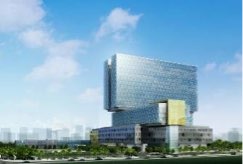 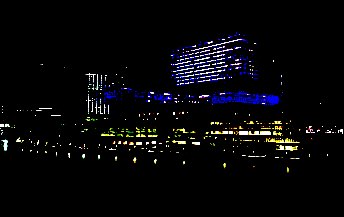 Design /Sustainability Architect/Project CoordinatorConseco - Pell Frischmann (www.pellfrischmann.com)Originally established as one of the UK's leading firms of consulting engineers, with major operations throughout Europe, the Middle East and Asia, Pell Frischmann’s establishment over 82 years ago have grown into a worldwide organisation with more than 1300 staff and a turnover approaching £50 million.   Over the last 30 years the firm has been associated with many landmark projects all over the world  and is proud to be known for Excellence Through Innovation.  Scope of Work:Involvement in contract administration including project setup  eg. quality plan, project tracking, monthly/ weekly progress reports , field visit reports, design basis memorandum, design workshop notes and attendance of meetings with clientPreparation of necessary submissions to UPC (Urban Planning Council) and clients including but not limited to concept reports, UPC Preliminary and Detailed Application reports, and Planning for Estidama document.Managing a team to produce elevations and required images ; managing and producing a tracking schedule which is issued to client on a regular basisSchematic studies Coordination (design and other technical requirements) between team members and subconsultants to submit deliverables required by client including integrating data received into the proper format required by the client eg. Comment Resolution SheetsPreparation, coordination and consolidation of schematic, concept  and detail design reportsPre-contract enquiries and coordination such as  specifications software acquisition with comparison matrixPreparation of design review report comments and meeting minutesAttendance of meetings involving UPC related issues and coordinationpreparation of Project Management  Plan, Bid Management  including coordination and preparation of Pre-qualification and Tender documents including project comprehension, methodology and project program/scheduleProjects include  Ras Laffan Port Control Tower, Etihad Airways Training Academy, and ADNOC Branch offices.  Heritage and sustainable projects include  (but not limited to) such as ADNEC Souk, ADACH Souk, Qaryat Al Sarab, Falcon House , Desert Lodges, and Qasr Al Ain involving one or more of the points above.Design /Sustainability Architect/Project CoordinatorConseco - Pell Frischmann (www.pellfrischmann.com)Originally established as one of the UK's leading firms of consulting engineers, with major operations throughout Europe, the Middle East and Asia, Pell Frischmann’s establishment over 82 years ago have grown into a worldwide organisation with more than 1300 staff and a turnover approaching £50 million.   Over the last 30 years the firm has been associated with many landmark projects all over the world  and is proud to be known for Excellence Through Innovation.  Scope of Work:Involvement in contract administration including project setup  eg. quality plan, project tracking, monthly/ weekly progress reports , field visit reports, design basis memorandum, design workshop notes and attendance of meetings with clientPreparation of necessary submissions to UPC (Urban Planning Council) and clients including but not limited to concept reports, UPC Preliminary and Detailed Application reports, and Planning for Estidama document.Managing a team to produce elevations and required images ; managing and producing a tracking schedule which is issued to client on a regular basisSchematic studies Coordination (design and other technical requirements) between team members and subconsultants to submit deliverables required by client including integrating data received into the proper format required by the client eg. Comment Resolution SheetsPreparation, coordination and consolidation of schematic, concept  and detail design reportsPre-contract enquiries and coordination such as  specifications software acquisition with comparison matrixPreparation of design review report comments and meeting minutesAttendance of meetings involving UPC related issues and coordinationpreparation of Project Management  Plan, Bid Management  including coordination and preparation of Pre-qualification and Tender documents including project comprehension, methodology and project program/scheduleProjects include  Ras Laffan Port Control Tower, Etihad Airways Training Academy, and ADNOC Branch offices.  Heritage and sustainable projects include  (but not limited to) such as ADNEC Souk, ADACH Souk, Qaryat Al Sarab, Falcon House , Desert Lodges, and Qasr Al Ain involving one or more of the points above.Design /Sustainability Architect/Project CoordinatorConseco - Pell Frischmann (www.pellfrischmann.com)Originally established as one of the UK's leading firms of consulting engineers, with major operations throughout Europe, the Middle East and Asia, Pell Frischmann’s establishment over 82 years ago have grown into a worldwide organisation with more than 1300 staff and a turnover approaching £50 million.   Over the last 30 years the firm has been associated with many landmark projects all over the world  and is proud to be known for Excellence Through Innovation.  Scope of Work:Involvement in contract administration including project setup  eg. quality plan, project tracking, monthly/ weekly progress reports , field visit reports, design basis memorandum, design workshop notes and attendance of meetings with clientPreparation of necessary submissions to UPC (Urban Planning Council) and clients including but not limited to concept reports, UPC Preliminary and Detailed Application reports, and Planning for Estidama document.Managing a team to produce elevations and required images ; managing and producing a tracking schedule which is issued to client on a regular basisSchematic studies Coordination (design and other technical requirements) between team members and subconsultants to submit deliverables required by client including integrating data received into the proper format required by the client eg. Comment Resolution SheetsPreparation, coordination and consolidation of schematic, concept  and detail design reportsPre-contract enquiries and coordination such as  specifications software acquisition with comparison matrixPreparation of design review report comments and meeting minutesAttendance of meetings involving UPC related issues and coordinationpreparation of Project Management  Plan, Bid Management  including coordination and preparation of Pre-qualification and Tender documents including project comprehension, methodology and project program/scheduleProjects include  Ras Laffan Port Control Tower, Etihad Airways Training Academy, and ADNOC Branch offices.  Heritage and sustainable projects include  (but not limited to) such as ADNEC Souk, ADACH Souk, Qaryat Al Sarab, Falcon House , Desert Lodges, and Qasr Al Ain involving one or more of the points above.November 2010 to March 2013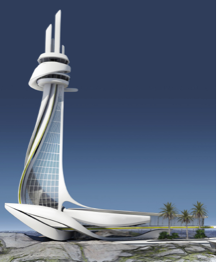 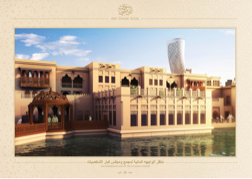 Design ManagerHatch Design LLC (http://hatchid.com/)Hatch Design is a retail and hospitality turn-key interior design and contracting company that specializes in retail and F&B shops.  Scope of Work:Improvising and instilling systems for designated projects from start (design) until on site execution including:Creation/management of concept design, detailed design, MEP design and permit file in coordination with related team.  This includes managing a design team involved in the production of concept, detail design drawings and drawings in preparation for Dubai Municipality submittal and/or retail management team.Preparation of BOQ (bill of quantities) and schedule for related projects. Invitation for tender for sub-contractors and comparison summary. This includes coordination with suppliers regarding proposed equipment supply.Coordination and liaison with the proposed shop’s Building/Mall Management involving design issues including issuance of TVR (Tenant Variation Request)Design ManagerHatch Design LLC (http://hatchid.com/)Hatch Design is a retail and hospitality turn-key interior design and contracting company that specializes in retail and F&B shops.  Scope of Work:Improvising and instilling systems for designated projects from start (design) until on site execution including:Creation/management of concept design, detailed design, MEP design and permit file in coordination with related team.  This includes managing a design team involved in the production of concept, detail design drawings and drawings in preparation for Dubai Municipality submittal and/or retail management team.Preparation of BOQ (bill of quantities) and schedule for related projects. Invitation for tender for sub-contractors and comparison summary. This includes coordination with suppliers regarding proposed equipment supply.Coordination and liaison with the proposed shop’s Building/Mall Management involving design issues including issuance of TVR (Tenant Variation Request)Design ManagerHatch Design LLC (http://hatchid.com/)Hatch Design is a retail and hospitality turn-key interior design and contracting company that specializes in retail and F&B shops.  Scope of Work:Improvising and instilling systems for designated projects from start (design) until on site execution including:Creation/management of concept design, detailed design, MEP design and permit file in coordination with related team.  This includes managing a design team involved in the production of concept, detail design drawings and drawings in preparation for Dubai Municipality submittal and/or retail management team.Preparation of BOQ (bill of quantities) and schedule for related projects. Invitation for tender for sub-contractors and comparison summary. This includes coordination with suppliers regarding proposed equipment supply.Coordination and liaison with the proposed shop’s Building/Mall Management involving design issues including issuance of TVR (Tenant Variation Request)June 2010 to August 2010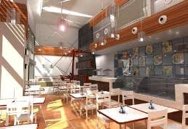 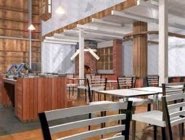 ArchitectEmirates Sunland Group (www.emiratessunland.com)Scope of work :CAD Documentation of Interior Design and Furniture Fit-out Packages for Palazzo Versace and D1 Tower; design  development of  artwork for D1 Tower corridor; review and preparation of finishes/furniture schedule for interior design/furniture packagesProject: Palazzo Versace DubaiBuilding Area: 130,000 sq.m.Project Cost: AED 2.3 BillionProject type: Hospitality/ResidentialPalazzo Versace Dubai, a 5.5 hectare development by Emirates Sunland Group and Versace, will be one of Dubai’s most outstanding hotel and residential resorts, providing a collection of 169 private residences and 217 super-luxury hotel suites, all furnished exclusively with Versace Home furniture.Project: D1 Tower, Culture Village, DubaiProject Cost: AED 650 MillionProject type: ResidentialMeasuring 284 meters tall, the stunning 80 storey tower has exclusive residents’ facilities including a skyrise lounge, private cinema, indoor pool, gymnasium and concierge services. D1 is uniquely positioned adjacent to the majestic Palazzo Versace.ArchitectEmirates Sunland Group (www.emiratessunland.com)Scope of work :CAD Documentation of Interior Design and Furniture Fit-out Packages for Palazzo Versace and D1 Tower; design  development of  artwork for D1 Tower corridor; review and preparation of finishes/furniture schedule for interior design/furniture packagesProject: Palazzo Versace DubaiBuilding Area: 130,000 sq.m.Project Cost: AED 2.3 BillionProject type: Hospitality/ResidentialPalazzo Versace Dubai, a 5.5 hectare development by Emirates Sunland Group and Versace, will be one of Dubai’s most outstanding hotel and residential resorts, providing a collection of 169 private residences and 217 super-luxury hotel suites, all furnished exclusively with Versace Home furniture.Project: D1 Tower, Culture Village, DubaiProject Cost: AED 650 MillionProject type: ResidentialMeasuring 284 meters tall, the stunning 80 storey tower has exclusive residents’ facilities including a skyrise lounge, private cinema, indoor pool, gymnasium and concierge services. D1 is uniquely positioned adjacent to the majestic Palazzo Versace.ArchitectEmirates Sunland Group (www.emiratessunland.com)Scope of work :CAD Documentation of Interior Design and Furniture Fit-out Packages for Palazzo Versace and D1 Tower; design  development of  artwork for D1 Tower corridor; review and preparation of finishes/furniture schedule for interior design/furniture packagesProject: Palazzo Versace DubaiBuilding Area: 130,000 sq.m.Project Cost: AED 2.3 BillionProject type: Hospitality/ResidentialPalazzo Versace Dubai, a 5.5 hectare development by Emirates Sunland Group and Versace, will be one of Dubai’s most outstanding hotel and residential resorts, providing a collection of 169 private residences and 217 super-luxury hotel suites, all furnished exclusively with Versace Home furniture.Project: D1 Tower, Culture Village, DubaiProject Cost: AED 650 MillionProject type: ResidentialMeasuring 284 meters tall, the stunning 80 storey tower has exclusive residents’ facilities including a skyrise lounge, private cinema, indoor pool, gymnasium and concierge services. D1 is uniquely positioned adjacent to the majestic Palazzo Versace.February 2010 to May 2010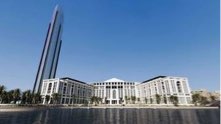 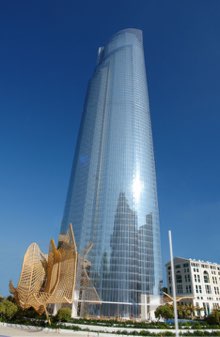 Site Architect/Design ArchitectBenoy LimitedAbu Dhabi, UAEProject : Ferrari Experience Building, Yas Island, Abu Dhabi, UAEBuilding Area: approximately 178,000 sq.m.Porject Cost:  AED 3.2 Billion (2007)http://yasisland.ae/FerrariWorld_en_gb.htmlSite architect for Ferrari Experience Buildingscope of work includes architectural and site coordination, schematic and design development studies, and contract administrationSchematic studies/concept sketches/design development on undercroft louvers, bridge link, pedestrian bridge, column cladding, and ceiling package, taking into consideration sustainable design.Architectural/design coordination includes preparation and consolidation of Cost/Value Engineering documents including Cost Appraisal Report, and Potential Risk Exposure – Design Change Requests, Responsibility Matrix, Stage D/concept design report , DCR (Design Change Request) , DCR meetings with other consultants, Building Permit submittal & presentation to Municipality, and pre-contract enquiries for different packages.Contract administration includes (but not limited to) preparation and Issuance of site and compliance documents such as NCRs (Non-Conformance Reports), RFIs and RRFIs (Response to Request For Information),  site observation visits and preparation of site observation reports and action list, attendance of weekly contractor’s progress meeting to liaise issues ) including blockwork and vertical penetrations coordination; attendance of other site meetings as required; preparation of the company’s quality plan with supporting documentsPls. refer to Architectural/Interior studies , Contract Administration , Architectural coordination, and Site experience  under Skills for  additional detailsProject: Retail CenterBuilding Area: 300,000 sq.m.http://yasisland.ae/YasMall_en_gb.htmlscope of work includes site observation visits and preparation of site reportsCPD (Continuing Professional Development) coordination and organization inviting RIBA and AIA-certified suppliers where possibleSite Architect/Design ArchitectBenoy LimitedAbu Dhabi, UAEProject : Ferrari Experience Building, Yas Island, Abu Dhabi, UAEBuilding Area: approximately 178,000 sq.m.Porject Cost:  AED 3.2 Billion (2007)http://yasisland.ae/FerrariWorld_en_gb.htmlSite architect for Ferrari Experience Buildingscope of work includes architectural and site coordination, schematic and design development studies, and contract administrationSchematic studies/concept sketches/design development on undercroft louvers, bridge link, pedestrian bridge, column cladding, and ceiling package, taking into consideration sustainable design.Architectural/design coordination includes preparation and consolidation of Cost/Value Engineering documents including Cost Appraisal Report, and Potential Risk Exposure – Design Change Requests, Responsibility Matrix, Stage D/concept design report , DCR (Design Change Request) , DCR meetings with other consultants, Building Permit submittal & presentation to Municipality, and pre-contract enquiries for different packages.Contract administration includes (but not limited to) preparation and Issuance of site and compliance documents such as NCRs (Non-Conformance Reports), RFIs and RRFIs (Response to Request For Information),  site observation visits and preparation of site observation reports and action list, attendance of weekly contractor’s progress meeting to liaise issues ) including blockwork and vertical penetrations coordination; attendance of other site meetings as required; preparation of the company’s quality plan with supporting documentsPls. refer to Architectural/Interior studies , Contract Administration , Architectural coordination, and Site experience  under Skills for  additional detailsProject: Retail CenterBuilding Area: 300,000 sq.m.http://yasisland.ae/YasMall_en_gb.htmlscope of work includes site observation visits and preparation of site reportsCPD (Continuing Professional Development) coordination and organization inviting RIBA and AIA-certified suppliers where possibleSite Architect/Design ArchitectBenoy LimitedAbu Dhabi, UAEProject : Ferrari Experience Building, Yas Island, Abu Dhabi, UAEBuilding Area: approximately 178,000 sq.m.Porject Cost:  AED 3.2 Billion (2007)http://yasisland.ae/FerrariWorld_en_gb.htmlSite architect for Ferrari Experience Buildingscope of work includes architectural and site coordination, schematic and design development studies, and contract administrationSchematic studies/concept sketches/design development on undercroft louvers, bridge link, pedestrian bridge, column cladding, and ceiling package, taking into consideration sustainable design.Architectural/design coordination includes preparation and consolidation of Cost/Value Engineering documents including Cost Appraisal Report, and Potential Risk Exposure – Design Change Requests, Responsibility Matrix, Stage D/concept design report , DCR (Design Change Request) , DCR meetings with other consultants, Building Permit submittal & presentation to Municipality, and pre-contract enquiries for different packages.Contract administration includes (but not limited to) preparation and Issuance of site and compliance documents such as NCRs (Non-Conformance Reports), RFIs and RRFIs (Response to Request For Information),  site observation visits and preparation of site observation reports and action list, attendance of weekly contractor’s progress meeting to liaise issues ) including blockwork and vertical penetrations coordination; attendance of other site meetings as required; preparation of the company’s quality plan with supporting documentsPls. refer to Architectural/Interior studies , Contract Administration , Architectural coordination, and Site experience  under Skills for  additional detailsProject: Retail CenterBuilding Area: 300,000 sq.m.http://yasisland.ae/YasMall_en_gb.htmlscope of work includes site observation visits and preparation of site reportsCPD (Continuing Professional Development) coordination and organization inviting RIBA and AIA-certified suppliers where possibleJuly 2007 to September 2009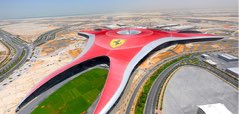 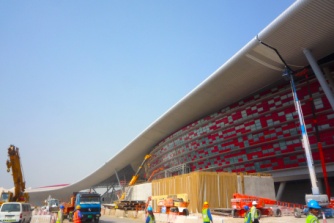 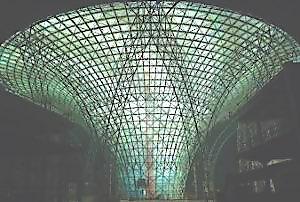 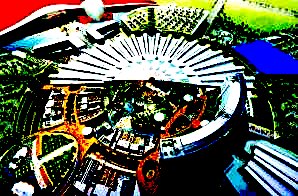 ArchitectAyanian Electrical Company L.L.C.(Lighting Division)Dubai, UAELighting Concepts (freehand sketches)Preparation and tabulation of lighting data, specifications and summaryCataloguing/ preparation of database of lighting suppliersPreparation of lighting presentations to clients in AutoCAD 2D/3D, SketchUp, Adobe Photoshop, StudioMax and ReluxMeeting with Clients together with the Lighting Division ManagerScope of work includes but not limited to lighting projects in UAE and GCC countriesArchitectAyanian Electrical Company L.L.C.(Lighting Division)Dubai, UAELighting Concepts (freehand sketches)Preparation and tabulation of lighting data, specifications and summaryCataloguing/ preparation of database of lighting suppliersPreparation of lighting presentations to clients in AutoCAD 2D/3D, SketchUp, Adobe Photoshop, StudioMax and ReluxMeeting with Clients together with the Lighting Division ManagerScope of work includes but not limited to lighting projects in UAE and GCC countriesArchitectAyanian Electrical Company L.L.C.(Lighting Division)Dubai, UAELighting Concepts (freehand sketches)Preparation and tabulation of lighting data, specifications and summaryCataloguing/ preparation of database of lighting suppliersPreparation of lighting presentations to clients in AutoCAD 2D/3D, SketchUp, Adobe Photoshop, StudioMax and ReluxMeeting with Clients together with the Lighting Division ManagerScope of work includes but not limited to lighting projects in UAE and GCC countriesFebruary 2006 to July 2007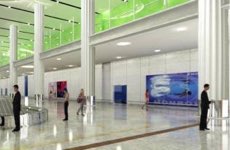 House Designer/Product DesignerRattan Center Cebu/ Lamisa Ug Aparadorhttp://www.lamisaaparador.com/index.htmlSelects, designs and sources accessories, fabrics, hardware and exhibition booths for the furniture creations  for local retail , local made-to-order markets , and foreign marketssupervises prototyping of collections for the local market and subsidiaries of the companyMarket and represent the company and its subsidiaries Provide interior design advice in relation to the furniture the company and submit proposals to prospective clients.House Designer/Product DesignerRattan Center Cebu/ Lamisa Ug Aparadorhttp://www.lamisaaparador.com/index.htmlSelects, designs and sources accessories, fabrics, hardware and exhibition booths for the furniture creations  for local retail , local made-to-order markets , and foreign marketssupervises prototyping of collections for the local market and subsidiaries of the companyMarket and represent the company and its subsidiaries Provide interior design advice in relation to the furniture the company and submit proposals to prospective clients.House Designer/Product DesignerRattan Center Cebu/ Lamisa Ug Aparadorhttp://www.lamisaaparador.com/index.htmlSelects, designs and sources accessories, fabrics, hardware and exhibition booths for the furniture creations  for local retail , local made-to-order markets , and foreign marketssupervises prototyping of collections for the local market and subsidiaries of the companyMarket and represent the company and its subsidiaries Provide interior design advice in relation to the furniture the company and submit proposals to prospective clients.January 2004 to February 2006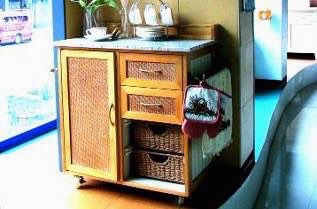 Project ArchitectAD ABELLA ARCHITECTSMaking schematic studies, interior design and  doing project supervision , cost estimates, preparation of proposals, client coordination and meetingsProjects include Southern Pacific Transport  Corporate Interior  and Brojan Mausoleum.  Pls. refer to Architecture and Design Portfolio for detailsDrafting and modeling worksProject ArchitectAD ABELLA ARCHITECTSMaking schematic studies, interior design and  doing project supervision , cost estimates, preparation of proposals, client coordination and meetingsProjects include Southern Pacific Transport  Corporate Interior  and Brojan Mausoleum.  Pls. refer to Architecture and Design Portfolio for detailsDrafting and modeling worksProject ArchitectAD ABELLA ARCHITECTSMaking schematic studies, interior design and  doing project supervision , cost estimates, preparation of proposals, client coordination and meetingsProjects include Southern Pacific Transport  Corporate Interior  and Brojan Mausoleum.  Pls. refer to Architecture and Design Portfolio for detailsDrafting and modeling worksApril 1998-Dec. 2001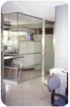 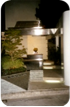 Architect/Interior Designer for Freelance and Studio ProjectsScope of work includes schematic design, design development, detail design, contract documents and site superintendence experiencefor finished projects - pls. refer to www.rissakintanar.com. Details available upon request.Architect/Interior Designer for Freelance and Studio ProjectsScope of work includes schematic design, design development, detail design, contract documents and site superintendence experiencefor finished projects - pls. refer to www.rissakintanar.com. Details available upon request.Architect/Interior Designer for Freelance and Studio ProjectsScope of work includes schematic design, design development, detail design, contract documents and site superintendence experiencefor finished projects - pls. refer to www.rissakintanar.com. Details available upon request.1999 to presentArchitectural Lecturer and CAD instructorDetails available upon requestArchitectural Lecturer and CAD instructorDetails available upon requestArchitectural Lecturer and CAD instructorDetails available upon requestOctober 2000 – February 2006s k i l l s    a n d    p r o f e s s i o n a l   e x p e r i e n c es k i l l s    a n d    p r o f e s s i o n a l   e x p e r i e n c es k i l l s    a n d    p r o f e s s i o n a l   e x p e r i e n c es k i l l s    a n d    p r o f e s s i o n a l   e x p e r i e n c eArchitectural/Interior Design and  studiesPls. refer to work experience details under Aedas, Benoy Limited, Hatch Design, Emirates Sunland, AD Abella Architects and freelance/private projectsPls. refer to work experience details under Aedas, Benoy Limited, Hatch Design, Emirates Sunland, AD Abella Architects and freelance/private projects1999 to presentSpace planning, interior designing and architectural designing of residential and commercial projects (private practice)Space planning, interior designing and architectural designing of residential and commercial projects (private practice)Project supervision of residential and commercial projectsProject supervision of residential and commercial projectsDetail DesignUnder Aedas, Benoy Limited, Hatch Design, AD Abella Architects, freelance/private projects, and Rattan Center Cebu/Lamisa Ug AparadorUnder Aedas, Benoy Limited, Hatch Design, AD Abella Architects, freelance/private projects, and Rattan Center Cebu/Lamisa Ug Aparador1999 to presentContract Administration and Architectural CoordinationPls. refer to work experience details under Aedas,  Benoy Limited, Hatch Design and Pell FrischmannPls. refer to work experience details under Aedas,  Benoy Limited, Hatch Design and Pell FrischmannJuly 2007 to presentSite ExperiencePls. refer to work experience details under Aedas,  Benoy Limited and under freelance projectsPls. refer to work experience details under Aedas,  Benoy Limited and under freelance projects2008 to presentPresentation Preparation of layouts, documentation and reports through a variety of medium such as MS Office programs, Photoshop, In-Design, Publisher and other graphic programs as applicablePreparation of layouts, documentation and reports through a variety of medium such as MS Office programs, Photoshop, In-Design, Publisher and other graphic programs as applicable1998 - presentProduct DesignPls. refer to Work Experience under Rattan Center Cebu/Lamisa Ug Aparador  and Portfolio for detailsPls. refer to Work Experience under Rattan Center Cebu/Lamisa Ug Aparador  and Portfolio for detailsJan. 2004 to Feb. 2006TechnicalPlotting models in AutoCAD 2d and 3d, Architectural 3D presentation in SketchUpPlotting models in AutoCAD 2d and 3d, Architectural 3D presentation in SketchUp2005 to presentArchitectural drafting (manual and AutoCAD) and model making for AD ABELLA architects and other firms during apprenticeshipCAD drafting works for Japanese firm KKS (Kanko Kikkaku Sekkeisha) A&I InternationalArchitectural drafting (manual and AutoCAD) and model making for AD ABELLA architects and other firms during apprenticeshipCAD drafting works for Japanese firm KKS (Kanko Kikkaku Sekkeisha) A&I International1994 to 20012001OrganizationCPD and DCR - pls. refer to work experience details under Benoy LimitedCPD and DCR - pls. refer to work experience details under Benoy Limited2008 - 2009Lighting Pls. refer to work experience under AEC and lighting presentation studies under AedasPls. refer to work experience under AEC and lighting presentation studies under AedasFeb 2006 - July 2007April 2014SustainabilityPls. refer to Pell Frischmann and Benoy work experiencePls. refer to Pell Frischmann and Benoy work experience2007 to presentSite SuperintendenceSupervising construction of interior  residential and commercial works for AD ABELLA Architects and private practiceSupervising construction of interior  residential and commercial works for AD ABELLA Architects and private practice1998 - 2000Teaching/Academics Teaching CAD and architectural subjects - details to be furnished upon requestTeaching CAD and architectural subjects - details to be furnished upon requestOct. 2000 – Feb.  2006e d u c a t i o nTertiaryProject Management Extension Certificate , Mount Royal University2014 TertiaryGraduate, University of San Carlos Technological Center, BS in Architecture1992 – 1998Undergraduate Thesis: “EXTREME ARCHITECTURE: Building a Structure in the Antarctic”1998SecondaryGraduate, St. Theresa’s College, 1st yr to 4th yr., Honorable mention1988 - 1992p r o f e s s i o n a l    a f f i l i a t i o n sp r o f e s s i o n a l    a f f i l i a t i o n sp r o f e s s i o n a l    a f f i l i a t i o n sAIA (American Institute of Architects)International Associate Member2009 to presentPQPPearl Qualified Professional for Estidama2011 to presentLEED GALeadership in Energy and Environmental Design – Green Associate2015 to presentSOE-UAEMember, Society of Engineers - UAE2014 to presentw o r k s h o p s / c o n v e n t i o n s / e x h i b i t s / s e m i n a r s     a t t e n d e dw o r k s h o p s / c o n v e n t i o n s / e x h i b i t s / s e m i n a r s     a t t e n d e dw o r k s h o p s / c o n v e n t i o n s / e x h i b i t s / s e m i n a r s     a t t e n d e dArchitecture/ Interior / Construction/Lighting Exhibits , Conventions and WorkshopsArchitecture World Summit - Berlin GermanyFacade Design and Engineering Summit, Index Dubai, Cityscape Dubai/Abu Dhabi, Lighting Exhibits in UAE and related exhibits in in other countriesCPD  and CPE Architectural workshops (including RIBA/AIA certified workshops)November 2016February 2006 – October 2009, 20121996- 2009Other WorkshopsAlliance Francaise Dubai  – French and Arabic 2008 - 2009Web Design, Macromedia Flash Player, StudioMax, Photoshop, Digital Photography in Dubai, UAE2006 - 2007a c c o m p l i s h m e n t    a n d   o t h e r   p o i n t sa c c o m p l i s h m e n t    a n d   o t h e r   p o i n t sProfessional Registration: Licensed architect since August 1999  (under Professional Regulation Commission)Knowledgeable in Microsoft Office applications and Graphic/Drawing/Planning Programs such as AutoCAD, IntelliCAD,  Sketchup, Photoshop, In-design, Relux, basic REVIT, and Microsoft ProjectUAE driver’s licensem i s c e l l a n e o u s  m i s c e l l a n e o u s  Other Skills:Driving